КУБОК ХАРКІВСЬКОЇ МІСЬКРАДИ 2020-2021 р.р.U12 2009 р.н.КУБОК ХАРКІВСЬКОЇ МІСЬКРАДИ 2020-2021 р.р.U12 2009 р.н.ХТЗ-3ФШ ХАРКІВМРІЯ КУБОК ХАРКІВСЬКОЇ МІСЬКРАДИ 2020-2021 р.р.U11 2010р.н.КУБОК ХАРКІВСЬКОЇ МІСЬКРАДИ 2020-2021 р.р.U11 2010 р.н.МЕТАЛІСТ 1925ФШ ХАРКІВМЕТАЛІСТ 1925-2КУБОК ХАРКІВСЬКОЇ МІСЬКРАДИ 2020-2021 р.р.U10 2011 р.н.КУБОК ХАРКІВСЬКОЇ МІСЬКРАДИ 2020-2021 р.р.U10 2011 р.н.МЕТАЛІСТ 1925МЕТАЛІСТ 1925 U9КДЮСШ-8ПЕРЕМОЖЦІ ТА ПРИЗЕРИ КУБКУ ХАРКІВСЬКОЇ МІСЬКОЇ РАДИ СЕЗОНУ 2021 РОКУU12 (2009)U11 (2010)U10 (2011)М Група А123І ВН ПМЯЧІРМО1ХТЗ-3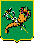 13:212:0220025:22362КДЮСШ-42:135:021017:13-633КДЮСШ-160:120:520020:17-170М Група Б123І ВН ПМЯЧІРМО1КОЛОС СОЛОНИЦІВКА5:25:1220010:3762КДЮСШ-52:54:021016:5133КДЮСШ-131:50:420021:9-80М Група В123І ВН ПМЯЧІРМО1КДЮСШ-5-24:18:0220012:11162КДЮСШ-61:43:221014:6-233КДЮСШ-90:82:320022:11-90М Група Г123І ВН ПМЯЧІРМО1МЕТАЛІСТ 192514:111:0220025:12462КДЮСШ-121:145:321016:17-1133КДЮСШ-80:113:520023:16-130М Група Д123І ВН ПМЯЧІРМО1КДЮСШ-115:01:022006:0662МАЙСТЕР М’ЯЧА0:56:021016:5133АРСЕНАЛ0:10:620020:7-70М Група Е123І ВН ПМЯЧІРМО1МРІЯ КУП’ЯНСЬК8:210:1220018:31562АРЕНА2:82:220114:10-613КДЮСШ-11-21:102:220113:12-91М Група Ж123І ВН ПМЯЧІРМО1ФШ ХАРКІВ3:013:2220016:21462ХТЗ0:37:021017:3433ВОСТОК 20102:130:720022:20-180М Група З123І ВН ПМЯЧІРМО1ЖИТЛОБУД-15:45:0220010:4662ХТЗ-24:55:021019:5433АЛМАЗ0:50:520020:10-100КДЮСШ-4КДЮСШ-4КДЮСШ-5-2ХТЗ-3КДЮСШ-13КДЮСШ-4КДЮСШ-5-2ХТЗ-3КДЮСШ-136:1КДЮСШ-5-2ХТЗ-3КДЮСШ-5-2КДЮСШ-5-25:0МЕТАЛІСТ 1925ХТЗ-3КДЮСШ-16КДЮСШ-55:0МЕТАЛІСТ 1925КДЮСШ-5-2КДЮСШ-5-2ХТЗ-3КДЮСШ-5КДЮСШ-55:0МЕТАЛІСТ 19256:3ХТЗ-3ХТЗ-3КДЮСШ-55:05:0МЕТАЛІСТ 19256:3ХТЗ-3ХТЗ-3МЕТАЛІСТ 1925МЕТАЛІСТ 19255:0ХТЗ-35:0ХТЗ-3ХТЗ-3ХТЗ-3КДЮСШ-6КДЮСШ-65:0ХТЗ-35:0ХТЗ-3ХТЗ-3ХТЗ-3КДЮСШ-8КДЮСШ-65:0ХТЗ-35:0ХТЗ-32:0МРІЯХТЗ-3КДЮСШ-83:15:0ХТЗ-35:0ХТЗ-32:0МРІЯХТЗ-3ХТЗ-33:18:1КДЮСШ-12ХТЗ-32:0МРІЯХТЗ-3КДЮСШ-9КДЮСШ-128:1КДЮСШ-12ХТЗ-32:0МРІЯХТЗ-3КДЮСШ-12КДЮСШ-128:1КДЮСШ-127:2ФШ ХАРКІВ2:0МРІЯХТЗ-3КДЮСШ-128:08:1КДЮСШ-127:2ФШ ХАРКІВ2:0МРІЯХТЗ-3СОЛОНИЦІВКА8:06:4ФШ ХАРКІВ7:2ФШ ХАРКІВ2:0МРІЯХТЗ-3МАЙСТЕР М’ЯЧАМАЙСТЕР М’ЯЧА6:4ФШ ХАРКІВ7:2ФШ ХАРКІВ2:0МРІЯХТЗ-3КДЮСШ-11-2МАЙСТЕР М’ЯЧА6:4ФШ ХАРКІВ7:2ФШ ХАРКІВ2:2 П. 3:1ФШ ХАРКІВ2:0КДЮСШ-11-216:06:4ФШ ХАРКІВ7:2ФШ ХАРКІВ2:2 П. 3:1ФШ ХАРКІВ2:0ФШ ХАРКІВ16:03:0АРЕНА7:2ФШ ХАРКІВ2:2 П. 3:1ФШ ХАРКІВ2:0АРСЕНАЛАРЕНА3:0АРЕНА7:2ФШ ХАРКІВ2:2 П. 3:1ФШ ХАРКІВ2:0АРЕНААРЕНА3:0АРЕНА5:0МРІЯ3:12:2 П. 3:1ФШ ХАРКІВ2:0АРЕНА2:2 П. 4:33:0АРЕНА5:0МРІЯ3:12:2 П. 3:1ФШ ХАРКІВ2:0ЖИТЛОБУД-12:2 П. 4:34:1КДЮСШ-115:0МРІЯ3:12:2 П. 3:1ФШ ХАРКІВ2:0ХТЗХТЗ4:1КДЮСШ-115:0МРІЯ3:12:2 П. 3:1ФШ ХАРКІВ2:0АЛМАЗХТЗ4:1КДЮСШ-115:0МРІЯ3:11:02:0АЛМАЗ5:04:1КДЮСШ-115:0МРІЯ3:11:02:0КДЮСШ-115:05:2МРІЯ5:0МРІЯ3:11:02:0ВОСТОК 2010ХТЗ-25:2МРІЯ5:0МРІЯ3:11:02:0ХТЗ-2ХТЗ-25:2МРІЯХТЗ-25:25:2МРІЯМРІЯ5:24:14:14:1М Група А123І ВН ПМЯЧІРМО1КДЮСШ-515:47:1220022:51762КДЮСШ-44:155:221019:17-833КДЮСШ-91:72:520023:12-90М Група Б123І ВН ПМЯЧІРМО1МЕТАЛІСТ 19258:410:1220018:51362МАЙСТЕР М’ЯЧА4:810:2 2 10114:10433КДЮСШ-81:10 2:10 20023:20-170М Група В123І ВН ПМЯЧІРМО1КДЮСШ-8-24:014:1220018:11762КДЮСШ-160:43:021013:4-133КДЮСШ-131:140:320021:17-160М Група Г123І ВН ПМЯЧІРМО1МЕТАЛІСТ 1925-24:37:1220011:4762МРІЯ КУП’ЯНСЬК3:45:421018:8033МАЙСТЕР М’ЯЧА-21:74:520025:12-70М Група Д123І ВН ПМЯЧІРМО1КДЮСШ-116:18:0220014:11362КОЛОС СОЛОНИЦІВКА1:64:221015:8-333ЛІДЕР0:82:420022:12-100М Група Е123І ВН ПМЯЧІРМО1ХТЗ9:05:0220014:01462КДЮСШ-120:95:021015:9-433КОЛОС БАБАЇ0:50:520020:10-100М Група Ж123І ВН ПМЯЧІРМО1ВОСТОК7:25:0220012:21062ХТЗ-22:75:021017:7033ДИНАМО0:50:520020:10-100М Група З123І ВН ПМЯЧІРМО1ФШ ХАРКІВ12:05:0220017:01762АРЕНА0:125:021015:12-733ДИНАМО-20:50:520020:10-100ПЛЕЙ-ОФФ1/8 ФІНАЛУ¼ ФІНАЛУ½ ФІНАЛУ3-4 МІСЦЯ3-4 МІСЦЯФІНАЛКДЮСШ-4КДЮСШ-8КДЮСШ-8-2МЕТАЛІСТ 1925КДЮСШ-8КДЮСШ-8КДЮСШ-8-2МЕТАЛІСТ 1925КДЮСШ-84:2КДЮСШ-8-2МЕТАЛІСТ 1925КДЮСШ-8-2КДЮСШ-8-24:0МЕТАЛІСТ 1925-2МЕТАЛІСТ 1925КДЮСШ-9МАЙСТЕР М’ЯЧА4:0МЕТАЛІСТ 1925-2МЕТАЛІСТ 1925-2МЕТАЛІСТ 1925-2МЕТАЛІСТ 1925-2МЕТАЛІСТ 1925МАЙСТЕР М’ЯЧАМАЙСТЕР М’ЯЧА4:0МЕТАЛІСТ 1925-27:07:0МЕТАЛІСТ 1925МЕТАЛІСТ 1925МАЙСТЕР М’ЯЧА14:14:0МЕТАЛІСТ 1925-27:07:0МЕТАЛІСТ 1925МЕТАЛІСТ 1925МЕТАЛІСТ 1925-2МЕТАЛІСТ 1925-2            7:3КДЮСШ-5            7:3КДЮСШ-5            7:3КДЮСШ-5МЕТАЛІСТ 1925МЕТАЛІСТ 1925КДЮСШ-16МАЙСТЕР М’ЯЧА-2            7:3КДЮСШ-5            7:3КДЮСШ-5            7:3КДЮСШ-5МЕТАЛІСТ 1925МЕТАЛІСТ 1925МАЙСТЕР М’ЯЧА-2МАЙСТЕР М’ЯЧА-2            7:3КДЮСШ-5            7:3КДЮСШ-5            7:3КДЮСШ-55:0МЕТАЛІСТ 1925-2МЕТАЛІСТ 1925МАЙСТЕР М’ЯЧА-23:2            7:3КДЮСШ-5            7:3КДЮСШ-5            7:3КДЮСШ-55:0МЕТАЛІСТ 1925-2МЕТАЛІСТ 1925КДЮСШ-53:213:3МЕТАЛІСТ 1925МЕТАЛІСТ 1925МЕТАЛІСТ 19255:0МЕТАЛІСТ 1925-2МЕТАЛІСТ 1925КДЮСШ-13МРІЯ13:3МЕТАЛІСТ 1925МЕТАЛІСТ 1925МЕТАЛІСТ 19255:0МЕТАЛІСТ 1925-2МЕТАЛІСТ 1925МРІЯМРІЯ13:3МЕТАЛІСТ 19253:3 П. 3:2ФШ ХАРКІВ3:3 П. 3:2ФШ ХАРКІВ5:0МЕТАЛІСТ 1925-2МЕТАЛІСТ 1925МРІЯ21:013:3МЕТАЛІСТ 19253:3 П. 3:2ФШ ХАРКІВ3:3 П. 3:2ФШ ХАРКІВ5:0МЕТАЛІСТ 1925-2МЕТАЛІСТ 1925МЕТАЛІСТ 192521:012:3ВОСТОК3:3 П. 3:2ФШ ХАРКІВ3:3 П. 3:2ФШ ХАРКІВ5:0МЕТАЛІСТ 1925-2МЕТАЛІСТ 1925СОЛОНИЦІВКАСОЛОНИЦІКА12:3ВОСТОК3:3 П. 3:2ФШ ХАРКІВ3:3 П. 3:2ФШ ХАРКІВ5:0МЕТАЛІСТ 1925-2МЕТАЛІСТ 1925КОЛОС БАБАЇСОЛОНИЦІКА12:3ВОСТОК3:3 П. 3:2ФШ ХАРКІВ3:3 П. 3:2ФШ ХАРКІВ4:2ФШ ХАРКІВ7:0КОЛОС БАБАЇ5:012:3ВОСТОК3:3 П. 3:2ФШ ХАРКІВ3:3 П. 3:2ФШ ХАРКІВ4:2ФШ ХАРКІВ7:0ВОСТОК5:06:0ФШ ХАРКІВ3:3 П. 3:2ФШ ХАРКІВ3:3 П. 3:2ФШ ХАРКІВ4:2ФШ ХАРКІВ7:0ЛІДЕРКДЮСШ-126:0ФШ ХАРКІВ3:3 П. 3:2ФШ ХАРКІВ3:3 П. 3:2ФШ ХАРКІВ4:2ФШ ХАРКІВ7:0КДЮСШ-12КДЮСШ-126:0ФШ ХАРКІВ6:1ХТЗ6:36:1ХТЗ6:34:2ФШ ХАРКІВ7:0КДЮСШ-125:06:0ФШ ХАРКІВ6:1ХТЗ6:36:1ХТЗ6:34:2ФШ ХАРКІВ7:0ФШ ХАРКІВ5:05:0ХТЗ-26:1ХТЗ6:36:1ХТЗ6:34:2ФШ ХАРКІВ7:0ХТЗ-2ХТЗ-25:0ХТЗ-26:1ХТЗ6:36:1ХТЗ6:34:2ФШ ХАРКІВ7:0ДИНАМО-2ХТЗ-25:0ХТЗ-26:1ХТЗ6:36:1ХТЗ6:36:27:0ДИНАМО-25:05:0ХТЗ-26:1ХТЗ6:36:1ХТЗ6:36:27:0КДЮСШ-115:04:3ХТЗ6:1ХТЗ6:36:1ХТЗ6:36:27:0ДИНАМОАРЕНА4:3ХТЗ6:1ХТЗ6:36:1ХТЗ6:36:27:0АРЕНААРЕНА4:3ХТЗАРЕНА5:04:3ХТЗХТЗ5:0           6:0           6:0           6:0           6:0М Група А123І ВН ПМЯЧІРМО1КДЮСШ-42:12:022004:1362КДЮСШ-51:25:421016:6033КОЛОС СОЛОНИЦІВКА0:24:520024:7-30М Група Б123І ВН ПМЯЧІРМО1МЕТАЛІСТ 19255:27:0220012:21062МАЙСТЕР М’ЯЧА2:53:221015:7-233КДЮСШ-80:72:320022:10-80М Група В123І ВН ПМЯЧІРМО1МЕТАЛІСТ 1925-24:14:222008:3562АРСЕНАЛ1:45:321016:7-133МРІЯ2:43:520025:9-40М Група Г123І ВН ПМЯЧІРМО1ДЮСШ-8-22:55:021017:5232КДЮСШ-115:26:9210111:11033МАЙСТЕР М’ЯЧА-30:59:621019:11-23М Група Д123І ВН ПМЯЧІРМО1МЕТАЛІСТ 1925-201216:019:0220035:03562КОЛОС БАБАЇ0:1610:0210110:16-633ВОСТОК 20120:190:1020020:29-290М Група Е123І ВН ПМЯЧІРМО1МЕТАЛ11:310:0220021:31862ВОСТОК3:116:121019:12-333ХТЗ-20:101:620021:16-150М Група Ж123І ВН ПМЯЧІРМО1МАЙСТЕР М’ЯЧА-22:117:0220019:11862ФШ ХАРКІВ-21:212:1210113:31033ВОСТОК-20:171:1220021:29-280М Група З123І ВН ПМЯЧІРМО1ФШ ХАРКІВ4:35:222009:5462ХТЗ3:46:421019:8133МЕТАЛ-22:54:620026:11-50ПЛЕЙ-ОФФ1/8 ФІНАЛУ1/8 ФІНАЛУ¼ ФІНАЛУ¼ ФІНАЛУ½ ФІНАЛУ3-4 МІСЦЯ3-4 МІСЦЯФІНАЛКДЮСШ-5КДЮСШ-8КДЮСШ-8КДЮСШ-8МЕТАЛІСТ 1925КДЮСШ-8КДЮСШ-8КДЮСШ-8КДЮСШ-8МЕТАЛІСТ 1925КДЮСШ-88:0КДЮСШ-8КДЮСШ-8МЕТАЛІСТ 1925МЕТАЛІСТ 1925-2МЕТАЛІСТ 1925-24:1М. М’ЯЧА4:1М. М’ЯЧАМЕТАЛІСТ 1925СОЛОНИЦІВКАМ. М’ЯЧА4:1М. М’ЯЧА4:1М. М’ЯЧАКДЮСШ-8КДЮСШ-8КДЮСШ-8КДЮСШ-8МЕТАЛІСТ 1925М. М’ЯЧАМ. М’ЯЧА4:1М. М’ЯЧА4:1М. М’ЯЧА2:2 П. 2:12:2 П. 2:12:2 П. 2:1МЕТАЛІСТ 1925МЕТАЛІСТ 1925М. М’ЯЧА2:34:1М. М’ЯЧА4:1М. М’ЯЧА2:2 П. 2:12:2 П. 2:12:2 П. 2:1МЕТАЛІСТ 1925МЕТАЛІСТ 1925КДЮСШ-8-2КДЮСШ-8-2             2:1М. М’ЯЧА-3             2:1М. М’ЯЧА-3             2:1М. М’ЯЧА-3             2:1М. М’ЯЧА-3             2:1М. М’ЯЧА-3МЕТАЛІСТ 1925МЕТАЛІСТ 1925АРСЕНАЛМ. М’ЯЧА-3             2:1М. М’ЯЧА-3             2:1М. М’ЯЧА-3             2:1М. М’ЯЧА-3             2:1М. М’ЯЧА-3             2:1М. М’ЯЧА-3МЕТАЛІСТ 1925МЕТАЛІСТ 1925М.  М’ЯЧА-3М. М’ЯЧА-3             2:1М. М’ЯЧА-3             2:1М. М’ЯЧА-3             2:1М. М’ЯЧА-3             2:1М. М’ЯЧА-3             2:1М. М’ЯЧА-34:0КДЮСШ-8МЕТАЛІСТ 1925М.  М’ЯЧА-39:5             2:1М. М’ЯЧА-3             2:1М. М’ЯЧА-3             2:1М. М’ЯЧА-3             2:1М. М’ЯЧА-3             2:1М. М’ЯЧА-34:0КДЮСШ-8МЕТАЛІСТ 1925КДЮСШ-49:510:0МЕТАЛІСТ 192510:0МЕТАЛІСТ 1925МЕТАЛІСТ 1925МЕТАЛІСТ 1925МЕТАЛІСТ 19254:0КДЮСШ-8МЕТАЛІСТ 1925КДЮСШ-11КДЮСШ-1110:0МЕТАЛІСТ 192510:0МЕТАЛІСТ 1925МЕТАЛІСТ 1925МЕТАЛІСТ 1925МЕТАЛІСТ 19254:0КДЮСШ-8МЕТАЛІСТ 1925МРІЯКДЮСШ-1110:0МЕТАЛІСТ 192510:0МЕТАЛІСТ 192511:2ФШ ХАРКІВ11:2ФШ ХАРКІВ11:2ФШ ХАРКІВ4:0КДЮСШ-8МЕТАЛІСТ 1925МРІЯ6:210:0МЕТАЛІСТ 192510:0МЕТАЛІСТ 192511:2ФШ ХАРКІВ11:2ФШ ХАРКІВ11:2ФШ ХАРКІВ4:0КДЮСШ-8МЕТАЛІСТ 1925МЕТАЛІСТ 19256:2             12:1М. М’ЯЧА-2             12:1М. М’ЯЧА-211:2ФШ ХАРКІВ11:2ФШ ХАРКІВ11:2ФШ ХАРКІВ4:0КДЮСШ-8МЕТАЛІСТ 1925КОЛОС БАБАЇХТЗ-2             12:1М. М’ЯЧА-2             12:1М. М’ЯЧА-211:2ФШ ХАРКІВ11:2ФШ ХАРКІВ11:2ФШ ХАРКІВ4:0КДЮСШ-8МЕТАЛІСТ 1925ХТЗ-2ХТЗ-2             12:1М. М’ЯЧА-2             12:1М. М’ЯЧА-211:2ФШ ХАРКІВ11:2ФШ ХАРКІВ11:2ФШ ХАРКІВ4:2МЕТАЛІСТ 1925 U913:2ХТЗ-23:0             12:1М. М’ЯЧА-2             12:1М. М’ЯЧА-211:2ФШ ХАРКІВ11:2ФШ ХАРКІВ11:2ФШ ХАРКІВ4:2МЕТАЛІСТ 1925 U913:2МАЙСТЕР М’ЯЧА-23:0             5:2ФШ ХАРКІВ             5:2ФШ ХАРКІВ11:2ФШ ХАРКІВ11:2ФШ ХАРКІВ11:2ФШ ХАРКІВ4:2МЕТАЛІСТ 1925 U913:2ВОСТОК 2012ВОСТОК             5:2ФШ ХАРКІВ             5:2ФШ ХАРКІВ11:2ФШ ХАРКІВ11:2ФШ ХАРКІВ11:2ФШ ХАРКІВ4:2МЕТАЛІСТ 1925 U913:2ВОСТОКВОСТОК             5:2ФШ ХАРКІВ             5:2ФШ ХАРКІВ            5:1МЕТАЛІСТ 1925 U9             3:1            5:1МЕТАЛІСТ 1925 U9             3:1            5:1МЕТАЛІСТ 1925 U9             3:14:2МЕТАЛІСТ 1925 U913:2ВОСТОК3:0             5:2ФШ ХАРКІВ             5:2ФШ ХАРКІВ            5:1МЕТАЛІСТ 1925 U9             3:1            5:1МЕТАЛІСТ 1925 U9             3:1            5:1МЕТАЛІСТ 1925 U9             3:14:2МЕТАЛІСТ 1925 U913:2ФШ ХАРКІВ3:0             5:1МЕТАЛІСТ 1925 U9             5:1МЕТАЛІСТ 1925 U9            5:1МЕТАЛІСТ 1925 U9             3:1            5:1МЕТАЛІСТ 1925 U9             3:1            5:1МЕТАЛІСТ 1925 U9             3:14:2МЕТАЛІСТ 1925 U913:2ФШ ХАРКІВ-2МЕТАЛ-2             5:1МЕТАЛІСТ 1925 U9             5:1МЕТАЛІСТ 1925 U9            5:1МЕТАЛІСТ 1925 U9             3:1            5:1МЕТАЛІСТ 1925 U9             3:1            5:1МЕТАЛІСТ 1925 U9             3:14:2МЕТАЛІСТ 1925 U913:2МЕТАЛ-2МЕТАЛ-2             5:1МЕТАЛІСТ 1925 U9             5:1МЕТАЛІСТ 1925 U9            5:1МЕТАЛІСТ 1925 U9             3:1            5:1МЕТАЛІСТ 1925 U9             3:1            5:1МЕТАЛІСТ 1925 U9             3:13:113:2МЕТАЛ-216:2             5:1МЕТАЛІСТ 1925 U9             5:1МЕТАЛІСТ 1925 U9            5:1МЕТАЛІСТ 1925 U9             3:1            5:1МЕТАЛІСТ 1925 U9             3:1            5:1МЕТАЛІСТ 1925 U9             3:13:113:2МЕТАЛІСТ 1925 U916:2           4:1МЕТАЛ           4:1МЕТАЛ            5:1МЕТАЛІСТ 1925 U9             3:1            5:1МЕТАЛІСТ 1925 U9             3:1            5:1МЕТАЛІСТ 1925 U9             3:13:113:2ВОСТОК-2ХТЗ           4:1МЕТАЛ           4:1МЕТАЛ            5:1МЕТАЛІСТ 1925 U9             3:1            5:1МЕТАЛІСТ 1925 U9             3:1            5:1МЕТАЛІСТ 1925 U9             3:13:113:2ХТЗХТЗ           4:1МЕТАЛ           4:1МЕТАЛХТЗ13:0           4:1МЕТАЛ           4:1МЕТАЛМЕТАЛ13:0          10:3          10:3          10:3          10:3          10:3          10:3НОМІНАЦІЯКАМАНДА ТРЕНЕРОСОБИСТА НОМІНАЦІЯПЕРЕМОЖЕЦЬХТЗЛИСАК ОЛЕКСАНДРШАПКИН СТАНИСЛАВКРАЩІЙ ГРАВЕЦЬСРІБНИЙ ПРИЗЕРФШ ХАРКІВКУРИЛЬЧЕНКО АРТУРПРОКОПЕНКО ДЕНИСКРАЩИЙ НАПАДНИКБРОНЗОВИЙ ПРИЗЕРМРІЯ КУП’ЯНСЬКЗАГОРУЛЬКО СЕРГІЙЮРКОВЕЦЬ АРТЕМКРАЩИЙ ВОРОТАРНОМІНАЦІЯКАМАНДА ТРЕНЕРОСОБИСТА НОМІНАЦІЯПЕРЕМОЖЕЦЬМЕТАЛІСТ 1925СИВУХА ОЛЕГМАРКОВ ІВАН КРАЩИЙ ВОРОТАРСРІБНИЙ ПРИЗЕРФШ ХАРКІВКУРИЛЬЧЕНКО АРТУРПОЛЯКОВ ПАВЛОКРАЩИЙ НАПАДНИКБРОНЗОВИЙ ПРИЗЕРМЕТАЛІСТ 1925-2ШАЛБАЯН ДМИТРОГАВРИЛЕНКО МАКСИМКРАЩИЙ ГРАВЕЦЬНОМІНАЦІЯКАМАНДА ТРЕНЕРОСОБИСТА НОМІНАЦІЯПЕРЕМОЖЕЦЬМЕТАЛІСТ 1925ШАЛБАЯН ДМИТРО КОЧЕНКО РОСТИСЛАВКРАЩИЙ ГРАВЕЦЬСРІБНИЙ ПРИЗЕРМЕТАЛІСТ 1925 U9МАНАЄНКО ОЛЕКСАНДРКАЛМИКОВ ДАВИДКРАЩИЙ НАПАДНИК БРОНЗОВИЙ ПРИЗЕРКДЮСШ-8СКОРОБУТ МИКОЛАБОГУЦЬКИЙ БОГДАНКРАЩИЙ ВОРОТАР